RFQ Title:	Supply and Delivery of One (1) New Electric Ice Resurfacing UnitRFQ No:	1220-040-2016-058  	CONTRACTORLegal Name:  	Address:		Phone:		Fax:		Email:		CITY OF SURREYTO:City Representative:	Richard D. Oppelt, Purchasing ManagerAddress:		Surrey City HallFinance & Technology Department – Purchasing SectionReception Counter, 5th Floor West13450 – 104th Avenue, Surrey, B.C., V3T 1V8Telephone:		604-590-7274Email:			purchasing@surrey.ca1.		If this offer is accepted by the City, such offer and acceptance will create a contract as described in:(a)	the RFQ;(b)	the specifications set out above and in Schedule A of the RFQ;(c)	the General Terms and Conditions; and(d)	this Quotation; and(e)	other terms, if any, that are agreed to by the parties in writing.2.		Capitalized terms used and not defined in this Quotation will have the meanings given to them in the RFQ.  Except as specifically modified by this Quotation, all terms, conditions, representations, warranties and covenants as set out in the RFQ will remain in full force and effect.3.	The Contractor offers to supply to the City of Surrey the Goods for the prices plus applicable taxes as follows:4.	Contractors should provide an estimated schedule, with major item descriptions and times indicating a commitment to provide the Goods and perform the Services within the time specified (use the spaces provided and/or attach additional pages, if necessary).	Delivery time from receipt of a Purchase Order is: ____________________ days.5.	Contractors to provide the specifications for width, height for dumping and minimum required ceiling height.6.	Contractors to specify the ice resurfacers charging station and describe its charging cycle. Comment specifically on the compatibility of this system with your product and what modifications may be required as a solution and the specifications of the charging unit.7.	Contractors to list the steps and processes for the following:Changing the blade:Adjusting the blade:Changing a tire:Changing the oil:8.	Contractors to provide details on how the operator can make adjustments to the ice resurfacers to make heavy cuts, light cuts, etc.: 9.	Contractors to provide the following information:Product warranty (Please provide details regarding the warranty provided with the machine, including term and extension options. Identify the location from which warranty service is available):Operator Training required and provided:Provide a demonstrated history of reliability and durability with your product:Service options available such as callouts, rates, loaner machines:10.	Contractors to provide a five (5) year projection of the typical cost of maintenance (regular service work, routine maintenance and replacement etc.).Key Personnel:11.	Contractor should provide information on the background and experience of all key personnel proposed to provide the Goods and Services (use the spaces provided and/or attach additional pages, if necessary):Key PersonnelExperience and References:12.	Contractor's relevant experience and qualifications in delivering Goods and Services similar to those required by the Agreement (use the spaces provided and/or attach additional pages, if necessary):13.	Contractor's relevant references (name and telephone number) (use the spaces provided and/or attach additional pages, if necessary).  The City's preference is to have a minimum of three references.  Previous clients of the Contractor may be contacted at the City’s discretion.14.	Contractor to describe their sustainability initiatives relating to the environmental impacts. The environmental attributes (green) of their Goods and Services. Anticipated objectives (e.g. carbon neutral by 2015). Information pertaining to their environmental policies, programs and practices. Confirm that the Contractor complies with any applicable objective. 15.	I/We the undersigned duly authorized representatives of the Contractor, having received and carefully reviewed the RFQ including without limitation the Specifications and the General Terms and Conditions, submit this Quotation in response to the RFQ.This Quotation is offered by the Contractor this _______ day of _______________, 201_.CONTRACTORI/We have the authority to bind the Contractor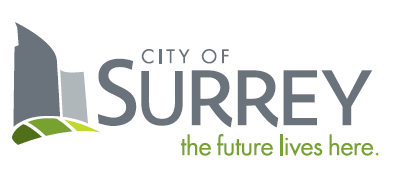 QUOTATIONSCHEDULE BF.O.B.Destination,Freight PrepaidF.O.B.Destination,Freight PrepaidPayment Terms:A cash discount of ____% will be allowed if invoices are paid within ___ days, or the ___ day of the month following, or net 30 days, on a best effort basis.Payment Terms:A cash discount of ____% will be allowed if invoices are paid within ___ days, or the ___ day of the month following, or net 30 days, on a best effort basis.Payment Terms:A cash discount of ____% will be allowed if invoices are paid within ___ days, or the ___ day of the month following, or net 30 days, on a best effort basis.Ship Via:Item #Item NameItem NameQuantityUnit PriceAmount1.Electric Ice Resurfacer including batteries, charging station, and any other requirementsElectric Ice Resurfacer including batteries, charging station, and any other requirements1$$2.Environmental Levy:Tires:Environmental Levy:Tires:1$$3.Environmental Levy:Battery(ies):Environmental Levy:Battery(ies):1$$4.Any other levies, fees or taxes excluding PST & GST (Please specify)Any other levies, fees or taxes excluding PST & GST (Please specify)1$$5.Factory Rebates (if any):Factory Rebates (if any):1$$CURRENCY:  CanadianCURRENCY:  CanadianCURRENCY:  CanadianCURRENCY:  CanadianSubtotal:$CURRENCY:  CanadianCURRENCY:  CanadianCURRENCY:  CanadianCURRENCY:  CanadianGST (5%):$CURRENCY:  CanadianCURRENCY:  CanadianCURRENCY:  CanadianCURRENCY:  CanadianPST (7%):$CURRENCY:  CanadianCURRENCY:  CanadianCURRENCY:  CanadianCURRENCY:  CanadianQuotation Price$Name:Experience:Dates:Project Name:Responsibility:________________________________________(Legal Name of Contractor)_________________________________________(Signature of Authorized Signatory)_________________________________________(Print Name and Position of Authorized Signatory)________________________________________(Signature of Authorized Signatory)________________________________________(Print Name and Position of Authorized Signatory)